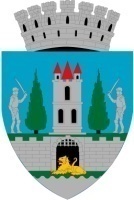 HOTĂRÂREA Nr. 152/ 11.07.2019 pentru modificarea Hotărârii Consiliului Local nr. 130/11.06.2019 privind aprobarea proiectului “Dezvoltarea infrastructurii de transport public în municipiul Satu Mare” precum şi a cheltuielilor aferente Consiliul Local al Municipiului Satu Mare întrunit în şedinţa extraordinară din data de 11.07.2019,Luând act de raportul comun al Serviciului scriere, implementare şi monitorizare proiecte şi al Direcţiei economice cu nr. 34238/02.07.2019, din cadrul aparatului de specialitate al primarului, de expunerea de motive a primarului municipiului, în calitate de iniţiator, înregistrată cu nr. 34239/02.07.2019, de  avizele comisiilor de specialitate ale consiliului local,Având în vedere proiectul “Dezvoltarea infrastructurii de transport public în municipiul Satu Mare” 	Ţinând seama de prevederile Legii nr. 24/2000 privind normele de tehnică legislativă pentru elaborarea actelor normative, republicată, cu modificările şi completările ulterioare, În baza  prevederilor art. 129 alin. (9 ) lit. a) coroborat cu prevederile alin.(2) lit.e), din O.U.G. nr. 57/2019 privind Codul administrativ,În temeiul prevederilor art. 139 alin.(3), lit. d) din O.U.G nr. 57/2019 privind Codul administrativ,         Adoptă prezenta H O T Ă R Â R E:Art.1. Se aprobă modificarea art. 2 la Hotărârea Consiliului local Satu Mare nr. 130/11.06.2019 şi va avea următorul cuprins: “Art.2. Se aprobă valoarea totală a proiectului “Dezvoltarea infrastructurii de transport public în municipiul Satu Mare” în cuantum de 37.102.839, 01 lei inclusiv TVA, din care  contribuţia proprie ce revine autorităţii administraţiei publice locale a Municipiului Satu Mare în valoare de 659.200, 54 lei reprezentând 2% din valoarea totală eligibilă a proiectului, precum şi asigurarea tuturor fondurilor necesare implementării proiectului anterior menţionat. “Art.2. Se aprobă modificarea art. 3 la Hotărârea Consiliului local Satu Mare  nr. 130/11.06.2019 şi va avea următorul cuprins:“Art.3. Se aprobă cheltuielile neeligibile în valoare de 4.142.811, 81 lei ce revin autorităţii administraţiei publice locale a Municipiului Satu Mare.”   Art.3. Celelalte articole ale Hotărârii Consiliului local Satu Mare  nr. 130/11.06.2019 rămân neschimbate. Art.4. Cu ducerea la îndeplinire a prezentei hotărâri se încredinţează Primarul municipiului Satu Mare, Direcţia economică şi Serviciul scriere, implementare şi monitorizare proiecte.Art.5. Prezenta hotărâre se comunică, prin intermediul secretarului municipiului Satu Mare, în termenul prevăzut de lege, Primarului municipiului Satu Mare, Instituţiei Prefectului judeţului Satu Mare, Direcţiei economice şi Serviciului scriere, implementare şi monitorizare proiecte.Președinte de ședință                                                          Contrasemnează   Ressler Ștefan                                                                      Secretar                                                                                      Mihaela Maria RacolțaPrezenta hotărâre a fost adoptată cu respectarea prevederilor art.45 alin.(2) din Legea  administraţiei publice locale nr. 215/2001, republicată, cu modificările şi completările ulterioare;Redactat în 6 exemplare originale           Total consilieri în funcţie22Nr . total al consilierilor  prezenţi15Nr total al consilierilor absenţi7Voturi pentru15Voturi împotrivă0Abţineri0